ИНФОРМАЦИЯ 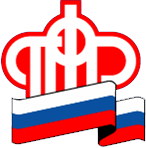 ГУ – УПРАВЛЕНИЯ ПЕНСИОННОГО ФОНДА РФ                              В БЕРЕЗОВСКОМ РАЙОНЕ ХМАО-ЮГРЫ05 июля 2016 года            			   				пресс-релизПенсионный фонд принимает заявления на выплату25 000 рублей из средств материнского капиталаС 1 июля 2016 гола все семьи, которые получили (или получат право на сертификат на материнский капитал до 30 сентября 2016 года) и не использовали всю сумму капитала на основные направления расходования могут обратиться за единовременной выплатой из этих средств в размере 25 000 рублей. Соответствующий Федеральный закон от 23 июня 2016 года № 181-ФЗ «О единовременной выплате за счет средств материнского (семейного) капитала в 2016 году» подписал Президент Российской Федерации Владимир Путин. Заявление о предоставлении единовременной выплаты необходимо подать непосредственно в Управление ПФР в Березовском районе ХМАО-Югры либо через многофункциональный центр предоставления государственных и муниципальных услуг не позднее 30 ноября 2016 года.Подать заявление на единовременную выплату могут все проживающие на территории РФ владельцы сертификата на материнский капитал вне зависимости от того, сколько времени прошло со дня рождения ребенка, давшего право на получение сертификата. Если семья уже распорядилась частью средств материнского капитала и оставшаяся сумма составляет менее 25 000 рублей, то у них есть право на единовременную выплату в размере фактического остатка средств материнского капитала на дату подачи соответствующего заявления.Семьи, имеющие право на материнский капитал, не обратившиеся ранее в ПФР за оформлением государственного сертификата, могут подать заявление о предоставлении единовременной выплаты одновременно с заявлением о выдаче государственного сертификата на материнский (семейный) капитал.УПФР в Березовском районе рекомендует владельцам сертификатов на МСК подавать в электронном виде через сайт Пенсионного фонда России pfrf.ru. заявление на единовременную выплату из средств материнского капитала в размере 25 000 рублей или в размере остатка материнского капитала в сумме менее 25000 рублей. Подача заявления в электронном виде исключает визит в ПФР или МФЦ.Напомним, материнский (семейный) капитал – это мера государственной поддержки российских семей, в которых с 2007 по 2018 год включительно родился (был усыновлен) второй ребенок или последующий ребенок. В 2016 году размер материнского капитала составляет 453 026 рублей.
___________________________________________________________________Информация представлена ГУ-УПФР в Березовском районе ХМАО-Югры, тел. 2-14-97, 2-29-76, 2-40-60